ГКОУ «Плоскошская специальная школа-интернат»                        Конкурсно-игровая программа                                    «Снеговик года»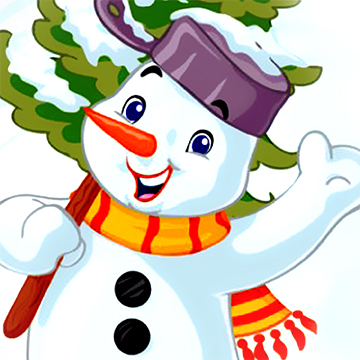                                                                            Подготовила: Поджарова А.В.                             п.Плоскошь                                2016 год.                     Ход мероприятия:1-ый ведущий: Когда в России выпадает снег, на улицах и в парках появляются они – снеговики. Большие и маленькие, с метлами и без – они издавна были символами Новогодних праздников. Но много ли мы знаем об истории снеговиков?2-ой ведущий: - Снеговик – фигура простая, но история его имеет определенный смысл. Нам стало интересно, почему именно такой снеговик, каким мы его знаем, сопровождает зиму и новогодние праздники?1-ый ведущий: -Впервые снеговики упоминаются в Часослове в 14 веке. На старых литографиях Европы, приготовьтесь удивиться, снеговики изображены как страшные существа. Зимнее время в средневековье было настоящим испытанием для населения. Тогда снеговик был выражением опасности и страха, их сопровождали дурные поверья. Нельзя было лепить в полнолуние, иначе будут сниться кошмары. В Норвегии есть придание о том, что разглядывать снеговиков вечером из-за шторы опасно. И вообще, встречаться с ним после захода солнца нежелательно.2-ой ведущий: -К счастью, в эту жуткую европейскую историю вмешался святой Франциск и объявил снеговиков существами, которые защищают от бесов. Объяснение было простое, снег — это дар небес, а значит снеговик сродни ангелу, защищает людей и даже может передать их просьбы небесам. Для этого лепили маленьких снеговичков и шептали им желания. После того, как он растает, желание обязательно исполнится.1-ый ведущий: -Ребята, мы предлагаем вам слепить своего снеговика – защитника и прошептать ему свое желание, которое обязательно сбудется, ведь зима- время чудес.2-ой ведущий: -Но для начала давайте немного согреемся! Поиграем!?( разделить собравшихся детей на 2 команды)1-ый ведущий: -Первым нашим испытанием станет конкурс под названием « Снежные обгонялки». По сигналу игроки по очереди начинают катить ком по направлению к финишу. Выигрывает та команда, которая справится первой. Удачи!2-ой ведущий: -Молодцы !Следующий наш конкурс называется «Тяни-толкай!»На санки садятся по одному игроку из каждой команды. Задача: как можно быстрее добраться до финиша, отталкиваясь только ногами. 1-ый ведущий: - Ребята! как же ловко вы справляетесь с нашими заданиями! Поиграем еще?!Хорошо, тогда следующее испытание под названием  «Дуэль». Два соперника встают друг против друга на расстоянии около 5 метров. По  сигналу начинающий игру наклоняется, лепит снежок и бросает его в соперника. Затем "стреляет" второй. Если вы оба промахнулись или же оба попали друг в друга, продолжайте бросать снежки по очереди. Но если один попал, а другой промазал, то проигравший уступает свое место следующему сопернику. Можно увертываться любым способом (приседать, подпрыгивать и т. п.),но только не выходя из круга. Предупреждение: бросаться можно именно снежками, но никак не кусками смерзшегося, с острыми краями снега. В голову никогда не целиться!2-ой ведущий:- Перейдем к следующему испытанию «Лови снежок». У одного ребенка из каждой команды в руках пустой пакет, который он держит широко раскрытым. По сигналу все начинают бросать снежки в пакет, напарники тоже помогают, пытаясь их поймать. Побеждает та команда, у которой в пакете окажется большее количество снежков.1-ый ведущий: - Самый любимый конкурс детворы-«Бег в мешках». Ваша задача, как можно быстрее добраться до финиша, не теряя равновесия!2-ой ведущий: - Согрелись, ребята? Тогда перейдем к самому главному конкурсу! Сегодня нам предстоит выбрать «Снеговика 2016 года». Ваша задача слепить снеговика не ниже 1 метра ростом, нарядить его и крикнуть: «Снеговик года готов».1-ый ведущий:- Ребята, вы все были сильные, ловкие, умелые и за это вас ждет награда- сладкий стол! Всем спасибо!                                                 Список источников:Ispravda.ruVnukovskoe.rurebenok-mama.ucoz.ru